Purpose of this Equipment:  To provide a non-workstation commercial grade small steel desk for the Deli/Bakery office and anywhere a small desk is required.Federal Supply Class:  7110General Operating Specifications:Dimensions: 45 inches long/wide, 24 inches deep, 29 inches high, and may vary no more than plus or minus two inches in any direction.Salient Characteristics that shall be provided:Single pedestal.Powder coated or enamel finish.Steel drawers, legs and pedestal.Laminated top.One box drawer one center drawer, and one file drawer on pedestal.File drawer to be full extension accommodate hanging files.Center drawer with centralized locking control that secures all drawers.Square legs with non-marring leveling guides.Industry Standards / Requirement(s):Industry Standards: Warranty period shall be for (1) year from date of delivery against defective material and workmanship and shall include parts, service and labor.Information Technology requirements: N / AColor Requirement(s):  Desk Frame –Black or Grey.Laminated Top - Dark brown or mahogany.Electrical Requirements: N / AStandard Contractor Requirements:Must be shipped ready to assemble with simple tools and use. Information to be provided by the Contractor to the commissary at the time of delivery:Point of Contact for Service.Installation and Operating Instructions.Parts List.Maintenance Sustainability Requirements: Continued parts support is required for the equipment plus 5 years.Special Coordinating / Safety Instructions:  N / ASTORE ORDER REQUESTSTORE NAME: __________________________    DODAAC: ____________________QUANTITY: _______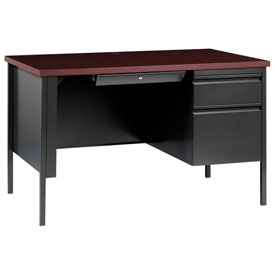 